Unit 1 The Living World AP Exam Review 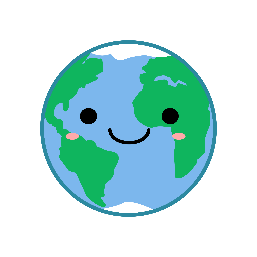 Predator Prey1) Define Predator.2) Define Prey.3) Describe the trends from observations of the figure to the left: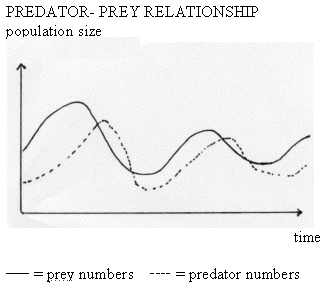 Symbioses4) Define Symbiosis.5) Fill in the chart below on the different types of symbioses.Competition and Resource Partitioning6) What is competition?7) How does competition sometimes lead to resource partitioning?8) Compare interspecific to intraspecific competition.Terrestrial Biomes9) Define the term biodiversity.10) Define the term biome.11) Sketch and/or label the following on the map of the world below:the equatorthe tropic of Cancer and the tropic of Capricornthe Mid-Atlantic Ridgethe location of suppressed upwelling characteristic of the occurrence of El Niñothe location of China, India, Ethiopia, Brazil, Bangladesh, and Fremont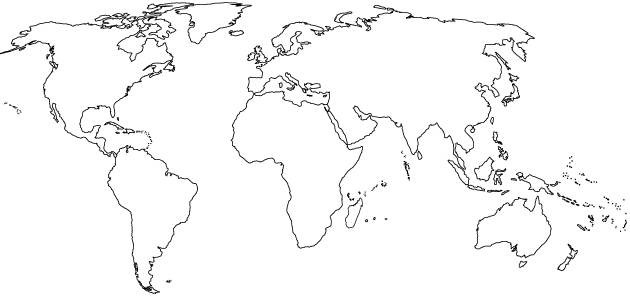 12) Fill in the table below about the different terrestrial biomes of the world. 13) For each of the following biomes, identify a specific country in which each biome occurs in relative abundance:	Taiga 			Desert			Tropical rainforest			Temperate grassland			Tropical grassland			Coral reef			Temperate deciduous forest			Tundra		Aquatic Biomes14) Fill in the table below about the different aquatic biomes of the world. Biogeochemical Cycles: Carbon Cycle, Phosphorus, Nitrogen and Water Cycles15) Complete the following table for these biogeochemical cycles:Detailed Nitrogen Cycle16) Identify the characteristic process associated with each of the following.	Nitrification: 		Denitrification: 		Assimilation: 		Nitrogen Fixation: 		Ammonification: 	Food Chains17) Identify three examples of biotic components of an ecosystem and three examples of abiotic components of an ecosystem.		(1) 				(1)			Biotic:	(2) 			Abiotic:	(2)					(3) _____________________			          (3)   _________________________18) Diagram a simple food chain in the space below. Label the trophic levels and illustrate the Rule of 10 with each trophic level. Start with 1,000,000 kCal in the primary producer level. 19) What happens when a predator is removed from the food chain or web?1st and 2nd Law of Thermodynamics20) Define the First Law of Thermodynamics	-Example21) Define the Second Law of Thermodynamics	-ExampleGross Primary Productivity and Net Primary Productivity23) Define GPP24) Define NPP25) What biomes have high NPP? Low NPP? Why?GPP and NPP Math26) Perform the following calculation. Show all of your work. If the grasses on a 100-hectare area of grassland grow at an average rate of 1 cm/day, the average volume of grass that is added to the grassland each day is ____________ m3. If the density of the grasses that grow in the grassland averages 400 kg/m3, the net primary productivity is approximately _____________ g/day or _____________ g/year. 1 hectare = 10,000 m2Show work:Sample FRQ’s27) Biogeochemical cycles describe the movement of certain elements (typically bound with other elements in compounds) through Earth’s atmosphere, hydrosphere, biosphere, and lithosphere. These elements and their compounds are necessary components of all life, and because they cycle, they can be used repeatedly by new generations of organisms. Each biogeochemical cycle has different pathways with various reservoirs (sources and sinks) where elements may reside for days or millions of years. (a) The atmosphere is one important carbon reservoir. (i) Describe a biological process by which carbon is removed from the atmosphere and converted to organic molecules.(ii) Describe a biological process by which carbon is converted from organic molecules to a gas and returned to the atmosphere. (b) Oceans and terrestrial systems are also important carbon reservoirs. (i) Explain how atmospheric carbon is incorporated into two oceanic sinks. (ii) Identify one terrestrial sink, other than fossil fuels, that stores carbon for thousands to millions of years. (c) The burning of fossil fuels has been shown to increase the concentration of carbon in the atmosphere. Discuss TWO other human activities that increase the concentration of carbon in the atmosphere. (d) Identify an environmental problem that results from elevated atmospheric carbon concentrations. Discuss one consequence of the problem you identified. (e) Phosphorus is another element important to all organisms. i) Describe one major way in which the phosphorus cycle differs from the carbon cycle. 	ii) Identify one reason that phosphorus is necessary for organisms. 28) After reading the following excerpt from an article about the interrelationships among organisms in an oak forest, answer parts (a), (b), and (c), which follow. Chain Reactions Linking Acorns to Gypsy Moth Outbreaks and Lyme Disease Risk Oak trees (Quercus spp.) produce large autumnal acorn crops every two to five years, and produce few or no acorns during intervening years. Acorns are a critical food for white-footed mice (Peromyscus leucopus). Mice are important predators of the pupal stage of the gypsy moth (Lymantria dispar). This introduced insect periodically undergoes outbreaks that defoliate millions of hectares of oak forests, decreasing tree growth, survival, and acorn crop production. An abundance of acorns provides food for white-tailed deer (Odocoileus virginianus). Mice and deer are the primary hosts of the black-legged tick (Ixodes scapularis), which carries Lyme disease. (a) In the space provided below, diagram a food web based on the interrelationships of the organisms identified in the excerpt. (b) Design a controlled experiment that tests the relationship between acorn production and gypsy moth population. Include the hypothesis that the experiment tests. (c) Briefly describe a strategy that uses integrated pest management for the control of the black-legged tick population.29) Wetlands were once considered to be wastelands. Over 50 percent of the United States original wetlands have been destroyed. (a) Describe TWO characteristics that are used by scientists to define an area as a wetland. (b) Wetlands are highly productive ecosystems with complex food webs. (i) Complete the diagram of the wetland food web to the right by drawing arrows that show the direction of energy flow.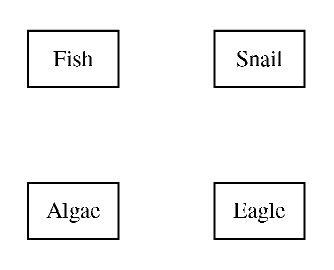 (ii) Explain why it takes many hectares of wetland to support a pair of eagles. (c) Describe TWO economic benefits (other than those related to water quality) that wetlands provide.(d) Describe one specific human activity that degrades wetlands.Modified by A. Willis  from David Hong’s AP Environmental Science Review Packets (Diamond Bar HS). FRQ’s are College Board Released. Unit 1 The Living World Review Videos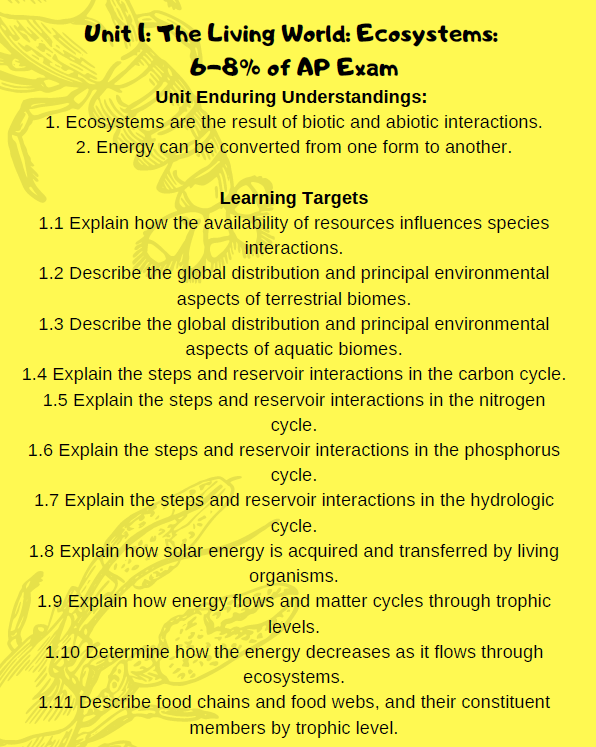 Mr. Andersen, Bozeman Biology007 - Ecosystem Ecology  
008 - Energy Flow in Ecosystems  
009 - Ecosystem Diversity010 - Natural Ecosystem Change  
011 - Biogeochemical CyclesAmoeba SistersCarbon and Nitrogen Cycle: https://www.youtube.com/watch?v=NHqEthRCqQ4 Ecological Relationships: https://www.youtube.com/watch?v=rNjPI84sApQ Crash CoursePopulation Ecology - Crash Course Biology #2: https://www.youtube.com/watch?v=RBOsqmBQBQk&list=PL8dPuuaLjXtNdTKZkV_GiIYXpV9w4WxbX&index=2Community Ecology: Feel the Love Crash Course Ecology #4 https://www.youtube.com/watch?v=GxE1SSqbSn4&list=PL8dPuuaLjXtNdTKZkV_GiIYXpV9w4WxbX&index=4 Community Ecology II: Predators Crash Course Ecology #5: https://www.youtube.com/watch?v=mFDiiSqGB7M&list=PL8dPuuaLjXtNdTKZkV_GiIYXpV9w4WxbX&index=5 Ecological Succession: Change is Good Crash Course Ecology #6: https://www.youtube.com/watch?v=jZKIHe2LDP8&list=PL8dPuuaLjXtNdTKZkV_GiIYXpV9w4WxbX&index=6 Ecosystem Ecology: Links in the Chain Crash Course Ecology #7: https://www.youtube.com/watch?v=v6ubvEJ3KGM&list=PL8dPuuaLjXtNdTKZkV_GiIYXpV9w4WxbX&index=7 The Hydrologic and Carbon Cycles: Always Recycle Crash Course Ecology #8: https://www.youtube.com/watch?v=2D7hZpIYlCA&list=PL8dPuuaLjXtNdTKZkV_GiIYXpV9w4WxbX&index=8Nitrogen and Phosphorus Cycles: Always Recycle Part Two Crash Course Ecology #9: https://www.youtube.com/watch?v=leHy-Y_8nRs&list=PL8dPuuaLjXtNdTKZkV_GiIYXpV9w4WxbX&index=9HHMI BioInteractiveSome Animals are More Equal Than Others: Trophic Cascades https://www.youtube.com/watch?v=hRGg5it5FMI Khan AcademyEcology Introduction: https://www.youtube.com/watch?v=OfV3VNgjpvw&list=PLbjyLFA2XFZyvLJTz-oWEUURQtwnf32eP Ecosystems and Biomes: https://www.youtube.com/watch?v=A495e31cDdE&list=PLbjyLFA2XFZyvLJTz-oWEUURQtwnf32eP&index=2 Flow of Energy and Matter Through Ecosystems: https://www.youtube.com/watch?v=TitrRpMUt0I&list=PLbjyLFA2XFZyvLJTz-oWEUURQtwnf32eP&index=3 Interactions Between Populations: https://www.youtube.com/watch?v=q2zdiLn3gSE&list=PLbjyLFA2XFZyvLJTz-oWEUURQtwnf32eP&index=4 The Water Cycle: https://www.youtube.com/watch?v=jFjI6y46QRk&list=PLbjyLFA2XFZyvLJTz-oWEUURQtwnf32eP&index=5 Organism Life History and Fecundity: https://www.youtube.com/watch?v=mAdUjImDx58&list=PLbjyLFA2XFZyvLJTz-oWEUURQtwnf32eP&index=6 Nitrogen Cycle: https://www.youtube.com/watch?v=DsCMYyQ0NWU&list=PLbjyLFA2XFZyvLJTz-oWEUURQtwnf32eP&index=7 Biogeochemical Cycles: https://www.youtube.com/watch?v=ccWUDlKC3dE&list=PLbjyLFA2XFZyvLJTz-oWEUURQtwnf32eP&index=8 Exponential and Logistic Growth in Populations: https://www.youtube.com/watch?v=KyAKEisg2PQ&list=PLbjyLFA2XFZyvLJTz-oWEUURQtwnf32eP&index=9 Predator Prey Cycle: https://www.youtube.com/watch?v=NYq2078_xqc&list=PLbjyLFA2XFZyvLJTz-oWEUURQtwnf32eP&index=10 Ecological Succession: https://www.youtube.com/watch?v=d7xbyNSxxrI&list=PLbjyLFA2XFZyvLJTz-oWEUURQtwnf32eP&index=11 Population Regulation: https://www.youtube.com/watch?v=6IS_M6CX7FE&list=PLbjyLFA2XFZyvLJTz-oWEUURQtwnf32eP&index=12 Phosphorus Cycle: https://www.youtube.com/watch?v=tm2LG5ScT1g&list=PLbjyLFA2XFZyvLJTz-oWEUURQtwnf32eP&index=13 Carbon Cycle: https://www.youtube.com/watch?v=_dYkByQ9Kmg&list=PLbjyLFA2XFZyvLJTz-oWEUURQtwnf32eP&index=14 Barron’s Review Chapters, 7th EditionChapter 4: Ecosystems (Pg 91)Chapter 5: Natural Biogeochemical Cycles (Pg 145)Unit 1 The Living World VocabularyPCBs: Polychlorinated Biphenyls used in electronics. Chemical products banned in 1979. Polluted groundwater. Quantitative Data: data that uses numbersQualitative Data: data that uses qualities and characteristics to describeExperimental Design: set up of an experimentControl: constant variable and unchanged throughout the course of the investigation.Easter Island: an island owned by Chile where people died because of lack of natural resourcesEcology: study of living organisms in their nonliving worldBiotic factor: living item (ex: bacteria)Abiotic factor: not living item (ex: Ecological Hierarchy: species  population  community  ecosystem  biome  biospherePopulation: a group of individuals of the same speciesCommunity: a group of populations interacting togetherEcosystem: a group of communities interacting togetherBiosphere: another name for earthNatural Selection: survival of the fittestChesapeake Bay Watershed: Where Potomac River dumps into Atlantic Ocean. Extremely polluted with sediments and nutrients.Salinity: level of salt in the waterBrackish: medium levels of salinity. Often occurs in wetlands where salt and fresh water mix.Potential Energy: The energy stored. PE = mghKinetic Energy: The energy in movement: KE = ½ mv21st Law of Thermodynamics: Energy is not created nor destroyed…changes forms2nd Law of Thermodynamics: No reaction is 100% efficient. Entropy is created after every energy transformation.Entropy: Disorder and chaos in a system. Gaia hypothesis: organisms interact with their inorganic surroundings on Earth to form a synergistic self-regulating, complex system that helps to maintain and perpetuate the conditions for life on the planetEcological footprint: a measure of human impact on Earth's ecosystems. It's typically measured in area of wilderness or amount of natural capital consumed each year.Carrion: the decaying flesh of dead animalsPhototrophs: organisms that use light to perform photosynthesis. Often plants and phytoplankton.Chemotrophs: organisms that use chemicals to perform chemosynthesis. Often bacteria in deep sea vents.Heterotrophs: organisms that consume to obtain energy. Often herbivores and carnivores.Primary Consumer: first level heterotroph, eat primary producersSecondary Consumer: organism that eats primary consumerTertiary Consumer: organism that eats secondary consumerSaprotrophs: organism that eats dead organic materials (fungi and bacteria)Food Chain: a series of who eats whom with one pp, one pc, one sc, one tcFood Web: a diagram of who eats whom for all organismsGross Primary Productivity: the rate of photosynthesis taking place in an areaNet Primary Productivity: The biomass left over in a phototroph after photosynthesis and respiration takes place. Nitrogen Fixation: Taking nitrogen in air (N2) and changing to nitrite (NO2) or ammonia (NH3)Nitrification: Take nitrite and turning it into nitrate NO3Assimilation: Organisms use nitrate and ammonium to make DNA and amino acids.Ammonification: Taking NH3 and turning it into NH4.Denitrification: Taking nitrate and ammonium and turning it back into nitrogen (N2) in the air.Sink: a storage place of an elementSource: a process that releases an element.Primary Succession: community change that occurs with new land formation: lichen  moss  small shrubs  small trees  large trees  climax communitySecondary Succession: community change that occurs with land already formed. Bottleneck Effect: cut down of genetic diversity due to loss of individuals in a population.Non-native species: a species that is not known historically in an area. Ex: cane toads in AustraliaSpecies diversity: a count of how many species are in an area.Ecotone: a transitional zone between two communities. Ex: intertidal zone.Niche: an organism’s job in a community.Hybrid: the offspring of two different species.Lichen: a symbiotic relationship of a fungus and an algaeGermination: sprouting of a seedMutualism: a symbiosis where two species benefit from the relationship. Ex: oxpecker and rhinoCommensalism: a symbiosis where one species benefits and the other is neutral in the relationship. Ex: cattle egret and cowParasitism: a symbiosis where one species benefits and the other is harmed in the relationship. Ex: tapeworm and humanCompetitive Exclusion Principle: species with the same niche in the same area cannot coexistKeystone Species: often a dominant predator whose removal allows a prey population to explode and often decreases overall diversity. Ex: sea otterPredation: the preying of one animal on others.Mimicry: the close external resemblance of an animal or plant (or part of one) to another animal, plant, or inanimate objectInterspecific Competition: competition between two different species.Intraspecific Competition: competition the same species.Aerobic: using oxygenAnaerobic: using no oxygen Symbiosis TypeSpecies 1 Interaction (Beneficial, Harmful, or Neutral)Species 2 Interaction(Beneficial, Harmful, or Neutral)Give a Real World ExampleType of BiomeTypical LocationTypical ClimateCharacteristic adaptations for survivalTropical Rain ForestPlants – Animals – Temperate Deciduous ForestPlants – Animals – Taiga (Boreal) ForestPlants – Animals – Tropical Grasslands (Savanna)Plants – Animals – Temperate Grassland (Prairie)Plants – Animals – Tundra(Cold Grassland)Plants – Animals – DesertPlants – Animals – Type of BiomeTypical LocationTypical ClimateCharacteristic adaptations for survivalCoral ReefPlants – Animals – Open OceanPlants – Animals – Kelp ForestPlants – Animals – Estuary/WetlandPlants – Animals – TraitCarbonNitrogenPhosphorusWaterImportance to lifeLargest reservoirMethods of transportCycle duration (long/short)